Trendraportti Decibel.fi       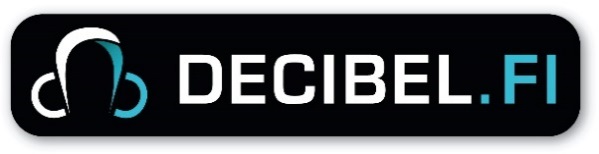 Heinäkuu–Syyskuu 2019Decibelin trendiraportit ovat lyhyitä koosteita ilmiöistä tai ongelma-alueista, jotka Decibelin nuorisotiedottajat ovat huomanneet olleen ajankohtaisia Kysy Pois! -neuvontapalvelussa kuluneen kuukauden/ajanjakson aikana. Trendiraportit jaetaan Decibelin 11 jäsenkunnassa kaikille niille, jotka tiedon tarvitsevat, esimerkiksi koulukuraattoreille, terveydenhoitajille, sosiaalityöntekijöille ja nuoriso-ohjaajille. Ne jaetaan nuorisotoiminnassa mukana olevien viranhaltijoiden kautta kaikkiin Decibelin johtoryhmässä istuviin kuntiin.Aiemmat trendiraportit löytyvät osoitteesta https://www.decibel.fi/meista/decibelin-trendiraportit.Huom! Olemme julkaisseet uudet nettisivut syyskuussa 2018. Koska olemme päivittäneet infosivut, joillekin sivuille on annettu uusia nimiä tai tekstejä on jaettu uusiin kategorioihin, minkä takia tilastot voivat olla harhaanjohtavia suhteessa aiempiin kategorioihin. Decibeliin on tällä ajanjaksolla tullut 451 kysymystä. Heinä–syyskuussa sivuilla käytiin 150 164 kertaa, ja sivunäyttöjä oli 240 067. Decibelissä kävijöistä 83 prosenttia käytti mobiililaitetta. Ajanjaksolla käytiin eniten sivuilla ”Poikien alapää”, ”Mistä tietää, että on rakastunut I” ja ”Parisuhteen lopettaminen – varoitusmerkit” (kahta viimeksi mainittua sivua ei portaalissa enää ole.) Tällä ajanjaksolla suurin osa kysymyksistä koski kehoa, seksiä ja seksuaalisuutta, tyttöjen ja poikien alapäätä, vointia, kuukautisia ja ehkäisyvälineitä. Moniin ehkäisyvälineitä koskeviin kysymyksiin liittyi myös mahdollinen raskaus sekä huoli tapahtumista, jotka raskauden ovat voineet aiheuttaa. Myös seksi- ja seksuaalisuuskysymyksistä useimmat koskivat ehkäisyä ja raskautta, mutta lisäksi tuli kysymyksiä itsensä vahingoittamisesta, seksin harrastamisesta ei omasta halusta vaan toisen tarpeisiin suostuen tai itseään rangaistakseen jostain, minkä takia voi huonosti. Useissa kysymyksissä pohdittiin mielialaa ja vointia. Moni kertoi olevansa väsynyt eikä jaksa tehdä koulutöitä tai olla vapaa-ajalla sosiaalinen. Iloisia ei ole oltu vuosiin ja tulevaisuudesta ollaan huolissaan. Monissa kysymyksissä pohditaan mielenterveyden häiriöitä ja sitä, onko omille oireille olemassa diagnoosia.Moni on huolestunut siitä, mitä kumppani oikeastaan tuntee häntä kohtaan tai onko ihastuksen kohteella samoja tunteita vai leikkiikö hän vain tunteilla. Jotkut miettivät, onko poika- tai tyttöystävä erilainen kahden kesken kuin muiden kanssa ollessa. Ajanjaksolla on tullut lisäksi kysymyksiä opinnoista ja tulevista ammateista. Kouluväsymystä ja koulupainetta tunnetaan, tai mietitään miten jokin koulutus toimii ja minkä parissa voisi tehdä työtä. Ulkomailla opiskelusta on esitetty useita kysymyksiä. Koska opiskeluihin liittyviä kysymyksiä tulee yhä enemmän, tarvitsisimme asiantuntijaksi jonkun, jonka työnä on opinto-ohjaus tai joka kokee tietävänsä aiheesta paljon. Jos tiedät sopivan tai kiinnostuneen henkilön, kerrothan meille! Sanaa saa levittää! Ajanjakson perusteella nuorille pitäisi meidän mielestämme tiedottaa enemmänseksuaaliterveydestä – mm. ehkäisyvälineistä, raskaudesta, seksistä, sukupuolitaudeista ja siitä, että seksiä ei ole velvollisuus harrastaa jonkun toisen tarpeiden vuoksisiitä, miten puhua tunteistaan ja miten käyttäytyä muita kohtaansiitä, mitä tehdä, jos ei voi hyvin, miten saa apua ja minkä tahon puoleen voi kääntyä.Muistattehan, että jäsenkuntiemme yläkouluilla, lukioilla ja ammattikouluilla on mahdollisuus tilata meiltä teemapaketti kerran vuodessa maksutta. Meillä on tarjota KIKSI (seksuaalinen häirintä) ja NETISTI (mediataito). Lisäinfoa koulutuspaketeista: decibel@mustasaari.fi.Terveisin nuorisotiedottajat Ida-Maria, Sam ja Julia, seksuaalineuvoja-terveydenhoitaja Tessi ja sosionomiopiskelija, harjoittelija Julia